ADDITIONAL ORDERS OF HOLY COMMUNIONINTRODUCTIONThese additional orders offer services which complement the provision in the Methodist Worship Book, while retaining the same structure and theological emphasis as existing Methodist orders for the Lord’s Supper.To deepen our understanding of the theology and practice of Holy Communion notes have been provided alongside each part of the text. Attention may occasionally be drawn to these notes during worship or they may be used in Confirmation or Church Membership preparation groups. The basic elements of each service are marked by the symbol *. Other sections may be omitted.ACKNOWLEDGEMENTSUnless otherwise stated below, all material is © Trustees for Methodist Church Purposes 2022. The material owned by TMCP may be used for non-commercial purposes without obtaining permission. For commercial usage please contact publishing@methodistchurch.org.uk.All psalms, scripture readings and scripture sentences are taken from The New Revised Standard Version of the Bible (Anglicized Edition), © 1989, 1995 by the Division of Christian Education of the National Council of Churches of Christ in the United States of America, and are used by permission. All rights reserved.The texts of Glory to God in the highest, the Nicene Creed, the Apostles’ Creed, Sursum Corda, Sanctus, Benedictus Qui Venit, Agnus Dei, Gloria Patri, Te Deum Laudamus, Benedictus and the first version of the Lord’s Prayer are from Praying Together, © 1988 by the English Language Liturgical Consultation (ELLC).The post-communion prayer on page 38 is an extract from The Alternative Service Book 1980, © 1980 The Central Board of Finance of the Church of England. The collect on page 54 is adapted from The Book of Alternative Services, © 1985 The General Synod of the Anglican Church of Canada.AN ADDITIONAL ORDER OF 
HOLY COMMUNION FOR ADVENTAN ADDITIONAL ORDER OF 
HOLY COMMUNION FOR ADVENTThe season of Advent focuses on God’s people awaiting the coming of the Messiah and our present hope of the coming of Christ again in glory.On the four Sundays of Advent the Revised Common Lectionary celebrates the gradual unfolding of God’s work of salvation as revealed in the faith of the patriarchs, the message of the prophets, the ministry of John the Baptist and the promise made to Mary, the Mother of Jesus. The first part of the communion service is the Gathering of the People of God. We recognise that we come together as God’s people from different places and with different things on our minds. We gather as one body, bound together in the worship and love of God. This part of the service introduces the themes of the season, calls us to acknowledge that we are in God’s presence and draws us into worship.In response to our awareness of God’s presence and our desire to worship God, we confess our sins and receive the assurance of God’s forgiveness. In Advent, our confession has a particular focus of our readiness for the coming of Christ and our failure to heed the words of the prophets.The gathering of the people of God concludes with a seasonal prayer which brings into focus the prayers of the people as they come together before God. This is known as the Collect.The service of Holy Communion has two main parts, the first being the Ministry of the Word. We encounter God’s word in the reading of Scripture and in the exploring of it through preaching, discussion or in other ways. In Advent, the lectionary readings give a particular focus on the ministry of the prophets and on the Gospel accounts of those involved in the events leading up to Jesus’ birth.In response to our encounter with God’s word, we are moved to pray for the world, the church, those in need, those who mourn and to give thanks for those who have gone before us. In Advent, as we await the coming of Christ, we have a particular focus on our expectation of the coming of God’s kingdom.The Lord’s Prayer, given to us by Jesus, is said in every service of Holy Communion. Its request that God give us our daily bread reminds us of both our need for the essentials of life and of our need to be spiritually sustained at the Lord’s table.The second main part of the service is the Ministry of the Sacrament. Having encountered God in the word, we now encounter God sacramentally. This begins with the sharing of the peace. Symbolically, this reminds us of the instruction of Matthew 5:23-24 that we make peace with one another before we offer our gifts. In Advent, we recognise too our longing for the peace of God’s eternal reign. We offer our gifts, knowing that everything that we have is the Lord’s and so we only offer what is God’s already. The gifts offered are bread and wine, and often money as well. If the bread and wine are brought to the table (as we are used to doing with the offering of money) this sense of bringing gifts before God is more clearly expressed.The Great Prayer of Thanksgiving is at the heart of the service of Holy Communion and one of its highpoints. It is a celebration of all that God has done and continues to do. In the opening responses, the presiding minister greets the people and calls them to give God thanks and praise. This is known as the sursum corda.The story of God’s work in creation, covenant and Christ is celebrated. This is known as the preface.The people proclaim God’s glory in a version of Holy, holy, holy (known as the sanctus). As we do this, we remember that we never worship alone but are always united with God’s people on earth and in heaven.When we celebrate Holy Communion, we do so in response to Jesus’ command to do this to remember him. So we always recount the events of the Last Supper. By praying this story, we enter into these events for ourselves, sharing in Jesus’ words and actions, and joining around his table.We remember too what Christ’s death and resurrection means for us and recall the saving work of Christ. This recounting, remembering and recalling is known as the anamnesis. In response, we offer the sacrifice of ourselves. We are no longer our own but God’s. The sense of offering is known as the oblation.We ask the Holy Spirit to bless the bread and wine and our life together in Christ. This is known as the epiclesis.The Great Prayer of Thanksgiving concludes with an offering of praise to God the Holy Trinity, known as The Doxology. The Amen of the whole gathered people emphasises that we make our celebration and our offering to God together.The breaking of bread is one of the early names for this sacrament as a whole. In Scripture we are taught that when we break bread we proclaim the Lord’s death until he comes. As a specific moment in the service, it reminds us of our unity with all who share in Holy Communion. It also serves a practical purpose as the bread must be broken for the people each to receive. This prayer recognises that we come to God’s table because of God’s mercy and gracious invitation. We come because of God’s love not because of anything we have done. The prayer is known as The Prayer of Humble Access.After receiving communion, we give thanks to God for what we have received in the sacrament. We look forward to the day when we will feast at the heavenly table.The presiding minister ends the service with a blessing for the people before sending them out to serve God in the world.THE GATHERING OF THE PEOPLE OF GODThe appropriate Advent Candle may be lit.After the first Sunday of Advent, the candles of the previous Sundays are lit before the service begins.*The presiding minister says:Advent 1God said to Moses, ‘I am the God of Abraham, the God of Isaac and the God of Jacob.’ Exodus 3:6 Advent 2’The people who walked in darkness have seen a great light, those who live in a land of deep darkness – on them light has shined.’ Isaiah 9:2Advent 3John the baptizer proclaimed ‘The one who is more powerful than I is coming after me; I am not worthy to stoop down and untie his sandals’. Mark 1:7Advent 4The angel said to her, ‘Do not be afraid, Mary, for you have found favour with God. And now, you will conceive in your womb and bear a son, and you will name him Jesus. He will be great, and will be called the Son of the Most High.’ Luke 1:30-32aA hymn or songThe minister leads this or another opening prayerLord Jesus Christ,
in the beginning you gave us the tree of life,
Come Lord Jesus.
Come Lord Jesus.
Lord Jesus Christ,
on the tree of the cross you took away our sins;
Come Lord Jesus.
Come Lord Jesus.
Lord Jesus Christ,
You are the new branch from the tree of David,
bringing hope to all the world;
Come Lord Jesus.
Come Lord Jesus. *In these or similar words, the presiding minister leads an act of penitenceLet us confess our sins 
trusting in God’s mercy and forgiveness.
SilenceFather, you call us to prepare for the coming of your Son:forgive us when we have drawn back from you.Lord, have mercy. Lord, have mercy. 
Jesus, you are the light of the world: forgive us when we have hidden away from you.Christ, have mercy. Christ, have mercy. Holy Spirit, you speak through the prophets: forgive us when we turned aside from you. Lord, have mercy. Lord, have mercy.SilenceEitherMay God pardon all our sins,
and strengthen us with the Holy Spirit. Amen.OrGive thanks for your sins are forgiven through Jesus Christ, our Saviour. Amen.*The collect of the day, or this or some other prayer:God for whom we watch and wait, may we be ready to receive your Son Jesus Christ when he comes as judge and saviour. Amen.A hymn or songTHE MINISTRY OF THE WORDTwo or three readings of Scripture are read, the last of which is the Gospel.God’s word is proclaimed and shared in a sermon, or in comment, discussion or reflectionA hymn or song*These or some other prayers of intercession:Let us pray.SilenceAt one with all who wait for the Lord Jesus let us pray for the world over which Christ rules…Your kingdom comeYour will be done.At one with all Christians, let us pray for the church that Jesus builds on the faith and love of his followers… Your kingdom come Your will be done.At one with all in need and trouble, let us pray for those to whom Jesus comes with healing and hope… Your kingdom come Your will be done.At one with all God’s saints, let us give thanks for those whom Jesus has welcomed into the Father’s presence… Your kingdom come Your will be done.*The Lord’s PrayerEitherWe say together the prayer that Jesus gave us: Our Father in heaven,hallowed be your Name, your kingdom come,your will be done,on earth as in heaven. Give us today our daily bread.Forgive us our sins As we forgive those who sin against us.Save us from the time of trial and deliver us from evil.For the kingdom, 	the power, and the glory, 
are yours, now and for ever. Amen.OrAs our Saviour taught his disciples, we pray:Our Father, who art in heaven,
hallowed be thy Name;thy kingdom come;thy will be done;on earth as it is in heaven.Give us this day our daily bread.And forgive us our trespasses,as we forgive those whotrespass against us.And lead us not into temptation;
but deliver us from evil.For thine is the kingdom,the power and the glory,for ever and ever. Amen.THE MINISTRY OF THE SACRAMENTThe PeaceAll stand.The presiding minister says: God’s love and kindness will shine upon us, like the sun’s rising. On us who live in the shadows, God’s light will shine, to guide us into the life of peace.The peace of the Lord be always with you.
And also with you.The people may greet one another in the name of Christ.THE PREPARATION OF THE GIFTSA hymn or song*The offerings of the people are presented. Bread and wine are brought to the table (or if already on the table are uncovered). The presiding minister takes the bread and wine and prepares them for use.THE THANKSGIVINGAll stand.*The presiding minister leads the great prayer of thanksgiving in these or similar words. The Lord be with you.
And also with you.

Lift up your hearts.
We lift them to the Lord.

Let us give thanks to the Lord our God.
It is right to give our thanks and praise.Praise to you, the God of all creation, through your love you brought all things into existence.Through Abraham, Sarah and their descendants you fashioned a people of faith:through Miriam, Moses and the prophetsyou have raised up a people of hope:through Zechariah and Elizabeth, Mary and Joseph, you have created a people of praise.In the coming of your Son, Jesus Christ,you have revealed a kingdom of justice and peace, and through his cross and resurrection you have given us the gift of eternal life.So, with all the choirs of heaven,we bless you in songs of endless praise: Heaven is now with glory ringing earth responds in joyful cry:‘Holy, holy, holy’, singing,‘Lord of hosts, O God most high’.                Tune: Laus Deo (HP 445)Loving God,on the night before he gave up his life for us, Jesus took bread, gave thanks to you, broke it, and gave it to his friends, saying, “Take this, all of you, and eat it: this is my body which is given for you.”After supper, he took the cup of wine, gave you thanks, and gave it to his friends, saying, “Drink this, all of you: this is my blood, the new and unfailing promise of God’s love. It is shed for you and for all, so that sins may be forgiven. Do this to remember me.” Christ has died.
Christ is risen.
Christ will come in glory.
Gracious God, with this bread and wine we celebrate the death and resurrection of Jesus and his ascension into heaven. Through his offering for us all, we offer our whole life to you in thanks and praise. Send your Holy Spirit.that these gifts of bread and wine, may be for us the body and blood of Christ. Through the same Holy Spirit, may we live to your praise and glory.Loving one another, may we work for the good of all creation and share together at the table of your kingdom.Praise and glory to the Father,praise and glory to the Son,praise and glory to the Spirit,all creation sings ‘Amen’.Tune: Laus DeoTHE BREAKING OF THE BREAD*The presiding minister breaks the bread in the sight of the people in silence, or saying:
When we eat this bread and drink this cup we are telling of the Lord’s death until he comes.Silence, all seated or kneelingLet us pray. 

Loving God, though we are not worthy to receive this sacrament of your love,your mercy never ends.
Feed us, therefore, with the body and blood of our Saviour, Jesus Christ, that we may live in him and he in us. Amen.THE SHARING OF THE BREAD AND WINE*The presiding minister, those assisting with the distribution, and the people receive, according to local custom.

Appropriate words of invitation may be said.Come, all who are hungry, come and eat.
Come, all who are thirsty, come and drink.*Words such as the following are said during the distribution:The body of Christ, given for you. Amen.The blood of Christ, shed for you. Amen.During the distribution there may be appropriate music.The elements that remain are covered with a suitable cloth.PRAYERS AND DISMISSALSilenceThis or another post-communion prayerLet us pray.
Gracious God, may we who have received the bread of eternal lifeand the cup of your saving love, be strengthened by the gifts of your grace until we share the feast of your glory. Amen.A hymn or songThe presiding minister says one of the following or another blessing:EitherThe Wonderful Counsellor guide you/us;
the Mighty God protect you/us;
and the Everlasting Father be with you/us;
and the blessing of the Prince of Peace be upon you/us, now and evermore. AmenorMay the living God, increase your/our faith, strengthen your/our hopeand purify your/our love; and the blessing of God be upon you/us,now and always. Amen*The presiding minister dismisses the people with these or other words:
Come to us, Lord, from heaven with power and glory and lift us up to be with you for ever.Amen. Come, Lord Jesus.AN ADDITIONAL ORDER OF 
HOLY COMMUNION FOR LENTAN ADDITIONAL ORDER OF 
HOLY COMMUNION FOR LENTThe season of Lent prepares and strengthens us to follow Jesus on his journey to the cross, and invites us to begin to contemplate his crucifixion and resurrection. It is a time of turning to God in prayer, self-examination, self-denial and the study of God’s word.The first part of the communion service is the Gathering of the People of God. We come together as a diverse group of people but also as one body, bound together in the worship and love of God. Before Jesus began his public ministry, he was driven into the desert by the Spirit, where he was tempted and strengthened for his ministry.In response to our awareness of God’s presence and our desire to worship God, we confess our sins and receive the assurance of God’s forgiveness. In Lent we have a particular focus on penitence as we recall the temptations of Jesus and his journey to cross for the salvation of the world.The gathering of the people of God concludes with a seasonal prayer which brings into focus the prayers of the people as they come together before God. This is known as the Collect.The service of Holy Communion has two main parts, the first being the Ministry of the Word. We encounter God’s word in the reading of Scripture and in the exploring of it through preaching and other ways. During Lent we explore the Gospel readings that tell of Jesus’ journey to the cross, and speak of his suffering.In response to our encounter with God’s word, we are moved to pray for the Church, the world and those in need. Mindful of the consequences of sin in our world, we pray for the coming of God’s kingdom.The Lord’s Prayer, given to us by Jesus, is said in every service of Holy Communion. Its request that God give us our daily bread reminds us of both our need for the essentials of life and of our need to be spiritually sustained at the Lord’s table.The second main part of the service is the Ministry of the Sacrament. This begins with the sharing of the peace. Symbolically, it reminds us of the instruction of Matthew 5:23-24 that we make peace with one another before we offer our gifts. Here we also use the words of Jesus in John 14:27.We offer our gifts, knowing that everything we have is the Lord’s and so we only offer what is God’s already. The Great Prayer of Thanksgiving is at the heart of the service of Holy Communion and one of its highpoints. It is a celebration of all that God has done and continues to do.The preface tells the story of God’s work in creation and through Christ, the story of salvation. Here, in the season of Lent, we specifically remember Jesus’ baptism and his time in the wilderness.The people proclaim God’s glory in a version of Holy, holy, holy (known as the sanctus and like many of the ancient texts used in communion services, dates back to at least the fourth century). As we do this, we remember that we never worship alone but are always united with God’s people on earth and in heaven. This prayer also recalls the words we proclaim on Palm Sunday (Mark 11:9) – themselves a quotation from Psalm 118:26, a Psalm often read on Palm Sunday.When we celebrate Holy Communion, we do so in response to Jesus’ command to do this to remember him. So we always recount the events of the Last Supper. By praying this story, we enter into these events for ourselves, sharing in Jesus’ words and actions, and joining around his table.This recounting, remembering and recalling is known as the anamnesis. In the oblation, we in turn offer ourselves to God.We call down the Holy Spirit on the bread and wine and on our life together in Christ. This is known as the epiclesis. The prayer concludes with a declaration of praise to God, known as the doxology and the whole gathered people affirm, Amen.The breaking of bread is one of the early names for this sacrament as a whole. In Scripture we are taught that when we break bread we proclaim the Lord’s death until he comes. As a specific moment in the service, it reminds us of our unity with all who share in Holy Communion. It also serves a practical purpose as the bread must be broken for the people each to receive. After receiving communion, we give thanks to God for what we have received in the sacrament.The service ends with a blessing and a prayer that we will be strengthened as we follow Jesus on our journey through Lent and beyond, before the people are sent out in Christ’s peace.THE GATHERING OF THE PEOPLE OF GOD*The service begins with an invitation to silence.Jesus, searching and Spirit-ledWe follow you.Jesus, tested and tempted,We follow you.Jesus, preparing and praying,We follow you.A hymn or songLet us pray:God of creationfrom the dust of starsyou formed us in loveand breathed life into us:We worship you.Jesus our companion you walk the path beside us,be it rocky or smooth,and promise never to leave us:We worship you.Spirit wild and restlessyou drive usfrom our comfortsinto the adventure of a life in God,We worship you.*This or some other prayer of confession:Life-giving Godyou have made us in your image,cherished us in loveand crowned us with glory and honour.Give us the graceto open our hearts in trust,to examine our lives,to meet what we fear to confront.SilenceHear Christ’s words of forgiveness and grace:“Your sins are forgiven.”Amen. Thanks be to God.*The collect of the day or this or some other prayer:Living Godyou call us not to live by bread alone.May your word at work in usform us into your likeness,and shape us for missionthat we might serve youwith courage and integrityand worship youwith our whole hearts.We ask this in the name of Christ.Amen.THE MINISTRY OF THE WORDLet us be open to the word of God,to hear and do God’s will.*Two or three readings of Scripture are read, the last of which is the Gospel.Silence may be kept, a sermon may be preached, or the Bible readings explored through discussion or further creative means.A hymn or song*These, or some other prayers of intercessionLet us pray:God of generosity and justicein this seasonof repentance and prayerwe turn to you in faith,bringing the hopes and longingsof our hearts.We pray for the world,full of beauty and pain,for the victims of cruelty and injustice,for all those whose worth and rights are denied,for those who suffer in war and poverty,and all those who work to bring care and relief,for the healing and well-being of our planet,for…Your kingdom come:Your will be done.We pray for your Church,full of hope and facing challenges,for congregations far and near,seeking to be faithful to your call,for your graceas we give ourselvesto live the gospel of Christ.We pray for…Your kingdom come:Your will be done.We pray for the sick or struggling,those suffering loss,those who carry heavy burdens,the anxious and confused,the lost and lonely,those dear to us.We pray for…We remember those who have died...Your kingdom come:Your will be done.Surround us and those for whom we have prayed with your love;hold us all in your unending compassion,and fill us with peace beyond all understanding.Amen.*The Lord’s PrayerEitherWe say together the prayer that Jesus gave us:Our Father in heaven,Hallowed be your Name,your kingdom come,your will be done,on earth as in heaven.Give us today our daily bread.Forgive us our sinsas we forgive those who sin against us.Save us from the time of trialand deliver us from evil.For the kingdom, the power and the glory are yours,now and forever. Amen.OrAs Jesus taught his disciples, we pray:Our Father, who art in heaven,hallowed by thy Name;thy kingdom come;thy will be done;on earth as it is in heaven.Give us this day our daily bread.And forgive our trespasses,as we forgive those who trespass against us.And lead us not into temptation;but deliver us from evil.For thine is the kingdom, the power and the glory,for ever and ever,Amen.THE MINISTRY OF THE SACRAMENTThe PeaceAll stand.Jesus said: “Peace I leave with you; my peace I give you. I do not give to you as the world gives. Do not let your hearts be troubled, and do not let them be afraid.”The peace of Christ be with you.And also with you.The people may greet one another in the name of Christ.THE PREPARATION OF THE GIFTSA hymn or song*The offerings of the people are presented. Bread and wine are brought to the table (or if already on the table are uncovered). The presiding minister takes the bread and wine and prepares them for use.THE THANKSGIVING*All stand.The presiding minister leads the great prayer of thanksgiving:In times of suffering and in times of joywe lift our hearts to God.Here and now, in this place and timewe lift our hearts to God.We praise the Onewho stoops low to carry the crossand lifts us up in love.God of desert sands and lush oases;God of the narrow gate and the spacious place;God of the painful path and the joyful dance;God of the looming cross and resurrection hope:we worship and adore you.We praise you for Jesus our brother, who,fresh from the waters of baptism,was tested in the wilderness.In fasting, prayer and faithfulness,he discerned a vocation of self-giving and service that all might know your love.We praise you that with a heart filled with compassion,he fixed his eyes upon youand set his face to Jerusalem,willing to give up his lifein obedience and trust.We praise you that by his love and faithfulness,barren land flows with milk and honey,rocks become springswithered ground becomes fertile soil,where the leaves of the trees are for the healing of the nations.We praise you that through your Holy Spirityou journey with us through the shadows,and lead us to the light.So we lift our hearts in praise to you:Holy, holy, holy, Lord,God of power and might,heaven and earth are full of your glory.Hosanna in the highest.Blessed is he who comes in the name of the Lord.Hosanna in the highest.Jesus who had no bread in the wilderness, at the table, on the night of his arrest,took bread gave thanks to you,and broke it, saying:“This is my body, given for you.Do this in remembrance of me.”He took a cup of wine,gave thanks to you,and offered it to his disciples, saying:“Drink from it all of you, for this is the blood of the covenantwhich is poured out for manyfor the forgiveness of sins.”Do this in remembrance of me.Then darkness fell.Friends betrayed.The powers of evilwreaked terror.So as we remember that Jesus offered himself for us,we offer ourselves to God,travelling through the darknessinto hope and light.Send your Holy Spiriton these gifts and this gatheringto strengthen and feed us with the body and blood of Christ,and may all glory and praise be yours,forever and ever.Amen.THE BREAKING OF THE BREAD*The presiding minister breaks the bread in the sight of the people, saying:The body of Christ, given for our wholeness.*The presiding minister lifts the cup in the sight of the people, saying:The blood of Christ,poured out in generous love.THE SHARING OF THE BREAD AND WINE*The presiding minister, those assisting with the distribution, and the people receive, according to local custom.These or other words of invitation are said:Christ has set the table,spread the feast,and now meets us here.As we receive these gifts of bread and wine,remake us in your love,and confirm us in the truththat we are one with you and in you.Amen.*Words such as the following are said during the distribution:The body of Christ, given in love for you.The blood of Christ, shed in love for you.The elements that remain are covered with a suitable cloth. PRAYERS AND BLESSINGWe have been nourished with bread in the wilderness,and blessed with the cup of abundant love.As we travel on in peace and hope,may the loving arms of the Creator uphold us,the deep faith of the Son sustain us,and the strength of the Spirit empower us. Amen.A hymn or songThe presiding minister says:May the Ever-living Trinitybe with you/us and bless you/usin your/our desert journeying,and in your/our pilgrimage of faith,that you/we may followin the footsteps of Christand live to show his love.Amen.*The presiding minister says:Go in the peace of Christ.Thanks be to God.AN ADDITIONAL ORDER OF 
HOLY COMMUNION FOR THE EASTER SEASONAN ADDITIONAL ORDER OF 
HOLY COMMUNION FOR THE EASTER SEASONThe season of Easter celebrates the Resurrection of Christ and his triumph through the cross. As we share in his death, we also share in his new life. It is a joyous time of celebration. Alleluias are proclaimed to express the joy of the season.The first part of the communion service is the Gathering of the People of God. We come together as a diverse group of people but also as one body, bound together in the worship and love of God. The Resurrection took place in the darkness of the night during the first day of the week.This is reflected in the opening words and prayers as we come to an awareness of the presence of the Risen Christ.In response to our awareness of the Risen Christ, we confess our sins and receive the assurance of God’s forgiveness, reflecting the emotions of those who first went to the empty tomb.The gathering of the people of God concludes with a seasonal prayer which brings into focus the prayers of the people as they come together before God. This is known as the Collect.The service of Holy Communion has two main parts, the first being the Ministry of the Word. We encounter God’s Word in the reading of Scripture and in the exploring of it through preaching and in other ways. In Easter, the lectionary readings give particular focus to the accounts of the Resurrection appearances of Jesus. Rather than a reading of the Old Testament, the first reading comes from Acts, recalling the beginnings of the Church, an Easter people.In response to our encounter with God’s word, we are moved to pray for the Church, the world, those in need and to give thanks for those who have gone before us. During the season of Easter, we remember that death and despair are not the end but that the Resurrection offers us new hope and joy.The fourth-century Nicene Creed is an authoritative summary of the faith confessed by the Church. In reciting it (or singing it) we are reminded not only of the faith we share but of the great crowd of witnesses with whom we share it. It can be particularly appropriate that it is included on significant days such as Easter.The second main part of the service is the Ministry of the Sacrament. This begins with the sharing of the Peace. Symbolically, it reminds us of the instruction of Matthew 5:23-24 that we make peace with one another before we offer our gifts. During Easter, we use the words of Jesus from John 20:19.We offer our gifts, knowing that everything we have is the Lord’s and so we only offer what is God’s already. The Great Prayer of Thanksgiving is at the heart of the service of Holy Communion and one of its highlights. It is a celebration of all that God has done and continues to do.In the opening responses, the presiding minister greets the people and calls on them to give God thanks and praise. This is often known as the sursum corda and has been a feature of communion services since at least the third century.The story of God’s work in creation, covenant and Christ is celebrated in the preface. Much of the language in this Easter service reflects the experiences of the first women at the tomb along with other Resurrection themes.The people proclaim God’s glory in a version of Holy, holy, holy (known as the sanctus and like many of the ancient texts used in communion services, dates back to at least the fourth century). As we do this, we remember that we never worship alone but are always united with God’s people on earth and in heaven.When we celebrate Holy Communion, we do so in response to Jesus’ command to do this to remember him. So we always recount the events of the Last Supper. By praying this story, we enter into these events for ourselves, sharing in Jesus’ words and actions, and joining around his table.In response we offer ourselves to God, which is known as the oblation. We ask the Holy Spirit to bless the bread and wine and our life together in Christ. This is known as the epiclesis. The Great Prayer of Thanksgiving concludes with an offering of praise to God the Holy Trinity, known as the Doxology. The ‘Amen’ of the whole gathered people emphasises that we make our celebration and offering to God together.The Lord’s Prayer, given to us by Jesus, is said in every service of Holy Communion. Its request that God gives us our daily bread reminds us of both our need for the essentials of life and of our need to be spiritually sustained at the Lord’s table.The breaking of bread is one of the early names for this sacrament as a whole. In Scripture we are taught that when we break bread we proclaim the Lord’s death until he comes. As a specific moment in the service, it reminds us of our unity with all who share in Holy Communion. It also serves a practical purpose as the bread must be broken for the people each to receive. After receiving communion, we give thanks to God for what we have received in the sacrament. This prayer has particular resonances for the Easter season, recalling Christ’s life and death and the invitation to us to live his risen life.The service ends with a blessing and dismissal. Nourished and empowered through Holy Communion, we are now sent out into the world to continue the work of Christ. As it is the season of Easter, the final word is a resounding ‘Alleluia!’THE GATHERING OF THE PEOPLE OF GOD*The presiding minister says:In the quiet darkness,before the chorus of the dawn,Christ is risen. Alleluia!With glory and grace,and with authority beyond measure,Christ is risen. Alleluia!Death is not the end,Christ offers us peace and life in all its fullness.Christ is risen. Alleluia!Hymn or songLet us pray.For a morning service:The darkness yields to the dawning of a new day.The sun rises quietly over our waiting world.The wonder of a new day and a new worldis born in our faith and in our understanding:We come before our Creator and Redeemer. Alleluia!For an evening service:The day turns into night and the darkness covers the world.Each day brings the promise of a fresh beginning and a new world.Our faith and understanding will be renewed and strengthened.We come before our Creator and Redeemer. Alleluia!The presiding minister says:We come despairing at our brokenness,weeping with our disappointments,doubting that things will get better.SilenceJesus has turned our despair into hope,our weeping into joy,our doubt into faith.He grants us the assurance that we are forgiven people.Thanks be to God. Alleluia!*The collect of the day or this or some other prayer:God of surprises,by the raising of your Sonyou have destroyed death and overturned despair:fill us with faith and hope;for a new day has dawnedand the way to new life stands openin our Saviour Jesus Christ. Amen.A hymn or songTHE MINISTRY OF THE WORD*Two or three readings of Scripture are read, the last of which is the Gospel.God’s word is proclaimed and shared in a sermon, or in comment, discussion or reflection*These or some other prayers of intercession:Gracious God, we pray for the Church throughout the world…Make each church a sign of resurrection, reflecting your life.We pray for our world and our nation…Shape every community as a place of vision where we see your greater glory.We pray for those in need and those who serve others…Let all people know what it is to be deeply loved and valued.We pray for others especially in our thoughts today…that in their despair, they may find peace,in their questioning, a new understanding,and in the experience of death, hope of resurrection.We remember those who have gone before us, whose lives give us encouragement and hope. We pray that you will bring us with them to share in your glory. In the name of Christ. Amen.The Nicene CreedLet us profess the faith of the Church. We believe in one God, the Father, the Almighty, maker of heaven and earth, of all that is, seen and unseen. We believe in one Lord, Jesus Christ, the only Son of God, eternally begotten of the Father, God from God, Light from Light, true God from true God, begotten, not made, of one Being with the Father; through him all things were made. For us and for our salvation he came down from heaven, was incarnate of the Holy Spirit and the Virgin Mary and became truly human. For our sake he was crucified under Pontius Pilate; he suffered death and was buried. On the third day he rose again in accordance with the Scriptures; he ascended into heaven and is seated at the right hand of the Father. He will come again in glory to judge the living and the dead, and his kingdom will have no end. We believe in the Holy Spirit, the Lord, the giver of life, who proceeds from the Father and the Son, who with the Father and the Son is worshipped and glorified, who has spoken through the prophets. We believe in one holy catholic and apostolic Church. We acknowledge one Baptism for the forgiveness of sins. We look for the resurrection of the dead, and the life of the world to come.  Amen.THE MINISTRY OF THE SACRAMENTThe PeaceAll stand.The risen Jesus came and stood among the disciples and said, ‘Peace be with you’.They rejoiced when they saw the Lord.Alleluia! The peace of the risen Christ be always with you.And also with you. Alleluia!The people may greet one another in the name of Christ.THE PREPARATION OF THE GIFTSHymn or song*The offerings of the people are presented. Bread and wine are brought to the table (or if already on the table are uncovered). The presiding minister takes the bread and wine and prepares them for use.THE THANKSGIVING*All stand.The presiding minister leads the great prayer of thanksgiving:The Lord be with you.And also with you.Lift up your hearts.We lift them to the Lord.Let us give thanks to the Lord our God.It is right to give our thanks and praise.Gracious God, in the beginning you created the heavens and the earth. You gave us life and purpose, and a desire to seek you.You gave your light to shine in the darkness, and promised that it would never be overcome.Through Jesus your Son, the Word was made flesh, revealing your glory. Through his life, death and resurrection, we have life in his name.Early on the first day of the week, women came to the tomb and found that the stone had gone. You remove the barriers that stop us meeting you and give salvation for the life of the whole world.You turn our despair into hope,our weeping into joy,our doubt into faith,and by the Holy Spirit, you breathe new life into us and all creation.Therefore with your people throughout the ages,the faithful of every time and place,we praise your holy name, saying.Holy, holy, holy Lord,God of power and might,heaven and earth are full of your glory.Hosanna in the highest.Blessed is he who comes in the name of the Lord.Hosanna in the highest.On the night that he was handed over, Jesus took bread.When he had given thanks, he broke it and said,‘This is my body that is broken for you.Do this in remembrance of me.’Jesus the Lord said: ‘I am the Bread,the Bread of life for the world am I.The Bread of Life for the world am I,the Bread of Life for the world am I.’Jesus the Lord said: ‘I am the Bread,the Bread of Life for the world am I.’Singing the Faith 252, verse 1In the same way, he took the cup, after supper, saying,‘This cup is the new covenant in my blood.Do this, as often as you drink it, in remembrance of me.’Jesus the Lord said: ‘I am the Vine,the true and fruitful Vine am I.The true and fruitful Vine am I,the true and fruitful Vine am I.Jesus the Lord said: ‘I am the Vine,the true and fruitful Vine am I.’Singing the Faith 252, verse 2As we offer all that we have and all that we are, breathe your Holy Spirit upon these gifts of bread and wine and upon us that we may share in the resurrection life of Christ.Through the death and resurrection of your Son, we pray that you will raise us up on the last day, that with all your people, we may praise and worship you for ever; through Jesus Christ our Lord,by whom and with whomin the unity of the Holy Spirit,all honour and glory are yours,heavenly Father, now and always. Amen.*The Lord’s PrayerEitherWe say together the prayer that Jesus gave us:Our Father in heaven,Hallowed be your Name,your kingdom come,your will be done,on earth as in heaven.Give us today our daily bread.Forgive us our sinsas we forgive those who sin against us.Save us from the time of trialand deliver us from evil.For the kingdom, the power and the glory are yours,now and forever.  Amen.OrAs Jesus taught his disciples, we pray:Our Father, who art in heaven,hallowed by thy Name;thy kingdom come;thy will be done;on earth as it is in heaven.Give us this day our daily bread.And forgive our trespasses,as we forgive those who trespass against us.And lead us not into temptation;but deliver us from evil.For thine is the kingdom, the power and the glory,for ever and ever,Amen.THE BREAKING OF THE BREAD*Either,The presiding minister breaks the bread in the sight of the people saying:As often as we eat this bread and drink this cup,we proclaim the Lord’s resurrection until he comes.Open our eyes that we may see him and believe in him. Alleluia!Or,The presiding minister breaks the bread in the sight of the people in silence, then all sing:Bread of Life, Truth Eternal,broken now to set us free,the risen Christ, his saving power,is here in bread and wine for me.Singing the Faith 578, chorus*Silence, all seated or kneelingTHE SHARING OF THE BREAD AND WINE*The presiding minister, those assisting with the distribution, and the people receive, according to local custom.The presiding minister may say these or other words of invitation:Alleluia! We meet the risen Christ in the breaking of the bread. Draw near with faith.*Words such as the following are said during the distribution:The body of Christ keep you in eternal life. Amen.The blood of Christ keep you in eternal life. Amen.*The elements that remain are covered with a suitable cloth.PRAYERS AND DISMISSALSilenceLet us pray.Father of all,we give you thanks and praise,that when we were still far offyou met us in your Son and brought us home.Dying and living,he declared your love, gave us grace, and opened the gate of glory.May we who share Christ’s body live his risen life;we who drink his cup bring life to others;we whom the Spirit lights give light to the world.Keep us firm in the hope that you have set before us,so we and all your children shall be free,and the whole earth live to praise your name;through Jesus Christ our Lord. Alleluia! Amen.A hymn or songThe presiding minister says:May God who has begun the new creationin the raising of Jesus Christcontinue to reshape our humanity and our worldand the blessing of God,the Father, the Son and the Holy Spiritbe with you/us and remain with you/us always. Amen.*The presiding minister says:Alleluia!Go in joy and peace to love and serve the Lord.In the name of Christ. Alleluia!AN ADDITIONAL ORDER OF 
HOLY COMMUNION FOR ORDINARY SEASONSSince the time of John and Charles Wesley, the Methodists have been known as a singing people. While the singing of hymns and songs is the most usual musical practice within Methodist worship, this Order encourages musical engagement in different ways. It offers musical settings of many of the standard prayers and texts found in a service of Holy Communion as well as suggesting suitable songs for other parts of worship, such as the gathering of God’s people, in preparation to hear readings from the Bible, and to send the people out into the world.In many cases, more than one musical item is suggested. Wherever possible, the first of these suggestions is livelier in character, while the second (or last) is of a more reflective nature. It is not necessary to make use of every opportunity for singing offered in this order, and other items beyond those suggested may be suitable.AN ADDITIONAL ORDER OF 
HOLY COMMUNION FOR ORDINARY SEASONSSince the time of John and Charles Wesley, the Methodists have been known as a singing people. While the singing of hymns and songs is the most usual musical practice within Methodist worship, this Order encourages musical engagement in different ways. It offers musical settings of many of the standard prayers and texts found in a service of Holy Communion as well as suggesting suitable songs for other parts of worship, such as the gathering of God’s people, in preparation to hear readings from the Bible, and to send the people out into the world.In many cases, more than one musical item is suggested. Wherever possible, the first of these suggestions is livelier in character, while the second (or last) is of a more reflective nature. It is not necessary to make use of every opportunity for singing offered in this order, and other items beyond those suggested may be suitable.Ordinary Seasons offer us a broad overview of the ministry and teaching of Jesus, spanning the periods between the principal liturgical seasons of Advent, Christmas, Lent and Easter.The first part of the communion service is the Gathering of the People of God. We recognise that we come together as God’s people from different places and with different things on our minds, but all called to share in God’s work. We gather as one body, bound together in the worship and love of God.In response to our awareness of God’s presence and our desire to worship God, we confess our sins and receive the assurance of God’s forgiveness.The gathering of the people of God concludes with a seasonal prayer which brings into focus the prayers of the people as they come together before God. This is known as the Collect.The hymn ‘Glory to God in the Highest’ has been part of the Holy Communion liturgy of the western church since very early in the Church’s history. It recalls the angels’ song at the birth of Christ and leads us to praise Christ now seated at God’s right hand.The service of Holy Communion has two main parts, the first being the Ministry of the Word. We encounter God’s word in the reading of Scripture and in the exploring of it through preaching, discussion or in other ways. In Ordinary Seasons, the lectionary Gospel readings guide us through the teaching and ministry of Jesus.In response to our encounter with God’s word, we are moved to prayer for the world, the church, those in need, those who mourn and to give thanks for those who have gone before us.The second main part of the service is the Ministry of the Sacrament. Having encountered God in the Word, we now encounter God sacramentally. This begins with the sharing of the peace. Symbolically, this reminds us of the instruction of Matthew 5:23-24 that we make peace with one another before we offer our gifts.We offer our gifts, knowing that everything that we have is the Lord’s and so we only offer what is God’s already.The Great Prayer of Thanksgiving is at the heart of the service of Holy Communion and one of its highpoints. It is a celebration of God’s great acts in history and our faith that God continues to be at work in the world. In the opening responses, the presiding minister greets the people and calls them to give God thanks and praise. This is known as the sursum corda.The story of God’s work in creation, covenant and Christ is celebrated. This is known as the preface. In this order, this section is quite short, but it still highlights these themes.The people proclaim God’s glory in a version of Holy, holy, holy (known as the sanctus). As we do this, we remember that we never worship alone but are always united with God’s people on earth and in heaven.We celebrate Holy Communion in response to Jesus’ command to do this to remember him. So we always recount the events of the Last Supper. By praying this story, we enter into these events for ourselves, sharing in Jesus’ words and actions, and joining around his table.We remember too what Christ’s death and resurrection means for us. This recounting, remembering and recalling is known as the anamnesis. In turn we offer ourselves to him, in the oblation.All our worship is dependent on the power of the Holy Spirit. In celebrating Holy Communion, we pray that the bread and wine may be for us the body and blood of Christ, by the power of the Holy Spirit. This is known as the epiclesis.The Great Prayer of Thanksgiving concludes with an offering of praise to God the Holy Trinity, known as The Doxology. The Amen of the whole gathered people emphasises that we make our celebration and our offering to God together.The Lord’s Prayer, given to us by Jesus, is said in every service of Holy Communion. Its request that God give us our daily bread reminds us both of our need for the essentials of life and of our need to be spiritually sustained at the Lord’s table.The breaking of bread is one of the early names for this sacrament as a whole. In Scripture we are taught that when we break bread we proclaim the Lord’s death until he comes. As a specific moment in the service, it reminds us of our unity with all who share in Holy Communion. It also serves a practical purpose as the bread must be broken for the people each to receive. Lamb of God (or Agnus Dei) is an ancient hymn sung at the breaking of the bread. It reminds us that as we share in Holy Communion, we share too in Christ’s sacrifice by which the sin of the world is taken away.After receiving communion, we give thanks to God for what we have received in the sacrament. We look forward to the day when we will feast at the heavenly table.The presiding minister ends the service with a blessing for the people before sending them out to serve God in the world.THE GATHERING OF THE PEOPLE OF GODA gathering song such as:StF 22 Uyai mose (Come all you people)or StF 19 Be still and know that I am God*The presiding minister leads this or another opening prayerGod our Father,you created us in your image,And know each of us by name.We come to worship you.Lord Jesus Christ,You came to redeem all humankind,And show us the way to new life.We come to worship you.Holy Spirit,You kindle the fire of love in our hearts,And equip us to be Christ’s body.We come to worship you.We celebrate your presence and offer our worship. Amen.*In these or similar words, the presiding minister leads an act of penitenceLet us confess our sins, trusting in God’s mercy and forgiveness.SilenceA setting of ‘Lord, have mercy’ is sung, such asStF 750 Kyrie eleisonor StF 751 Lord, have mercyorLord, have mercy upon us.Christ, have mercy upon us.Lord, have mercy upon us.SilenceEitherMay God pardon all our sins, and strengthen us with the Holy Spirit.  Amen.OrGive thanks, for your sins are forgiven through Jesus Christ, our Saviour. Amen.*The collect of the day or this or some other prayer:God of glory,touch our lips with the fire of your Spirit,that we, with all creation,may rejoice to sing your praise;through Jesus Christ our Lord. Amen.A setting of ‘Glory to God’ is sung such as StF 754 Glory, glory, glory in the highestor StF 752 Glory to God, glory to GodOrGlory to God in the highestand peace to God’s people on earth.Lord God, heavenly King,almighty God and Father,we worship you, we give you thanks,we praise you for your glory.Lord Jesus Christ, only Son of the Father,Lord God, Lamb of God,you take away the sin of the world:have mercy on us.You are seated at the right hand of the Father:receive our prayer.For you alone are the Holy One,you alone are the Lord,you alone are the Most High, Jesus Christ,with the Holy Spirit,in the glory of God the Father. Amen.THE MINISTRY OF THE WORDThe following may be sung as a prayer for illumination before the first reading:StF 759 Come O Lord, give us your Spirit*Two or three readings of Scripture are read, the last of which is the Gospel.One of the following may be sung before and after the Gospel reading:StF 756 Alleluia!or StF 757 Alleluia, alleluia! (An appropriate verse should be selected, and the refrain only repeated after the Gospel)or StF 758 Alleluia, alleluiaAt the end of each reading, the following response may be used:For the word of the Lord.Thanks be to God.Or, after the Gospel:For the Gospel of Christ.Thanks be to God.God’s word is proclaimed and shared in a sermon, or in comment, discussion or reflectionA hymn or song reflecting the theme(s) of the reading(s) may be sung*Prayers of intercessionPrayers are offered for the church, the world, the local community, those in any kind of need, and in thanksgiving for those who have died.The following response may be used after each section of the prayers: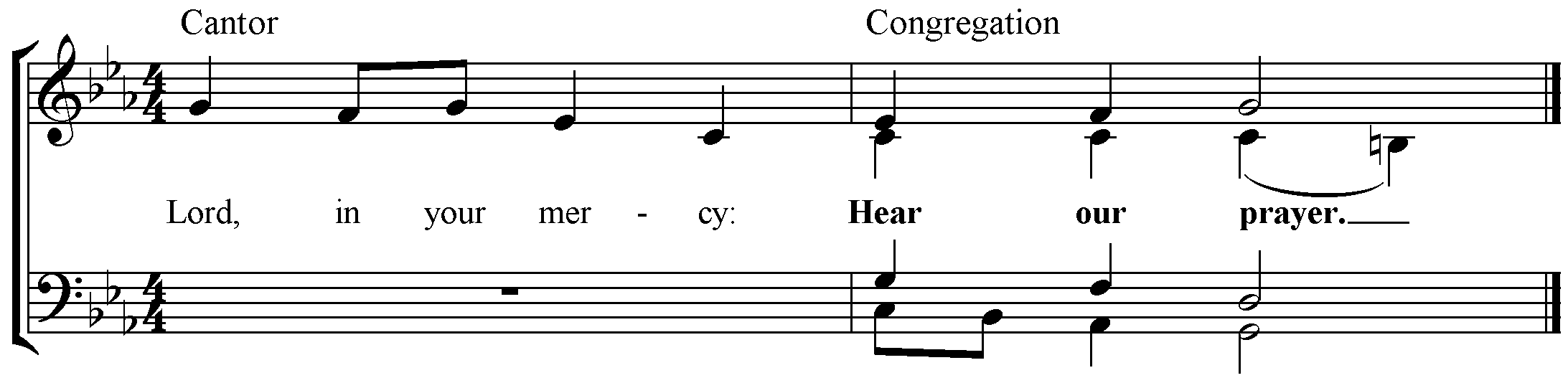 Or StF 761 Merciful Lord may be sung at the conclusion of the prayers.THE MINISTRY OF THE SACRAMENTThe PeaceAll stand.The presiding minister says:Our Lord Jesus Christ said: ‘I leave you peace, my peace I give to you’.The peace of the Lord be always with you.And also with you.The people may greet one another in the name of Christ while a suitable song is sung:StF 768 The Peace of the Lord be always with youor StF 774 The peace of the earth be with youTHE PREPARATION OF THE GIFTS*The offerings of the people are presented. Bread and wine are brought to the table (or if already on the table are uncovered). The presiding minister takes the bread and wine and prepares them for use.THE THANKSGIVINGAll stand.*The presiding minister leads the great prayer of thanksgiving in these or similar words.The Lord be with you.And also with you.Lift up your hearts.We lift them to the Lord.Let us give thanks to the Lord our God.It is right to give our thanks and praise.Redeeming God, in the death and resurrection of your Son, you offer us eternal life:we praise and adore you.Faithful God, you keep your covenant with every generation:we praise and adore you.Creator God, in your love you made all things:we praise and adore you.So, with all the choirs of heaven and your people of every age, we praise you in songs of everlasting joy:A setting of ‘Holy, holy, holy’ is sungStF 766 Santo, santo, santoor StF 789 Holy, holy, holy Lordor StF 779 Holy, holy, holyor saidHoly, holy, holy Lord,God of power and might.Heaven and earth are full of your glory.Hosanna in the highest.Blessèd is he who comes in the name of the Lord.Hosanna in the highest.Loving God, on the night before he gave up his life for us,Jesus took bread, gave thanks to you, broke it, and gave it to his friends, saying, “Take this, all of you, and eat it: this is my body which is given for you.”After supper, he took the cup of wine, gave you thanks, and gave it to his friends, saying, “Drink this, all of you: this is my blood, the new and unfailing promise of God’s love. It is shed for you and for all, so that sins may be forgiven. Do this to remember me.”Christ has died.Christ is risen.Christ will come again.Loving God, with these holy giftswe remember Jesus who welcomed all who came to him,died on the cross, rose to new life, and ascended to heaven.Through his offering made once for all creation, we offer you our whole lives in thanks and praise.Send your Holy Spirit,that these gifts of bread and winemay be for us the body and blood of Christ. By the same Spirit, strengthen us to live and work to your praise and glory.Therefore, loving God, we offer you our praise through Christ and in the power of the Holy Spirit.Blessing and honour and glory and power be yours for ever and ever. Amen.A doxology is sungStF 770 Amen siakudumisaor StF 142 (verse 6) Praise God, from whom all blessings flow*The Lord’s Prayer is sung or saidStF 763 Our Father in heavenor StF 762 Our Father, who art in heavenEitherWe say together the prayer that Jesus gave us:Our Father in heaven,hallowed be your Name,your kingdom come,your will be done,on earth as in heaven.Give us today our daily bread.Forgive us our sinsas we forgive those who sin against us.Save us from the time of trialand deliver us from evil.For the kingdom, the powerand the glory are yoursnow and for ever.Amen.Or As our Saviour taught his disciples, we pray:Our Father, who art in heaven,hallowed be thy Name;thy kingdom come;thy will be done;on earth as it is in heaven.Give us this day our daily bread.And forgive us our trespasses,as we forgive those who trespass against us.And lead us not into temptation;but deliver us from evil.For thine is the kingdom,the power and the glory,for ever and ever.Amen.THE BREAKING OF THE BREAD*The presiding minister breaks the bread in the sight of the people in silence, or saying:The bread we break is a sharing in the body of Christ.Christ is the Bread of Life.The presiding minister may lift the cup in silence, or saying:The cup of blessing for which we give thanks is a sharing in the blood of Christ.Christ is the true Vine.A setting of ‘Lamb of God’ is sung or saidStF 767 Lamb of Godor StF 790 Lamb of GodJesus, Lamb of Godhave mercy on us.Jesus, bearer of our sins,have mercy on us.Jesus, redeemer of the word,grant us peace.THE SHARING OF THE BREAD AND WINE*The presiding minister, those assisting with the distribution, and the people receive, according to local custom.Appropriate words of invitation may be said.*Words such as the following are said during the distribution:The body of Christ, given for you. Amen.The blood of Christ, shed for you. Amen.During the distribution, one of more hymns or songs focusing on Holy Communion (StF 568-602) or on the theme(s) of the reading(s) may be sung.The elements that remain are covered with a suitable cloth.PRAYERS AND DISMISSALSilenceLet us pray.Loving God,help us who have received the Bread of Life and the cup of blessing to hunger and thirst for the justice of your kingdomuntil we share in the feast of your glory. Amen.The presiding minister says: The blessing of God,the Father, the Son and the Holy Spirit,be upon you/us, now and always. Amen.*The presiding minister says: Go in peace to love and serve the Lord.In the name of Christ. Amen.A dismissal song may be sung, such as StF 782 Thuma minaor StF 772 May the road rise up to meet youA SECOND ADDITIONAL ORDER OF 
HOLY COMMUNION FOR ORDINARY SEASONSA SECOND ADDITIONAL ORDER OF 
HOLY COMMUNION FOR ORDINARY SEASONSOrdinary Seasons offer us a broad overview of the ministry and teaching of Jesus, spanning the periods between the principal liturgical seasons of Advent, Christmas, Lent and Easter.The first part of the communion service is the Gathering of the People of God. We recognise that we come together as God’s people from different places and with different things on our minds, but all called to share in God’s work. We gather as one body, bound together in the worship and love of God.In response to our awareness of God’s presence and our desire to worship God, we confess our sins and receive the assurance of God’s forgiveness.The gathering of the people of God concludes with a seasonal prayer which brings into focus the prayers of the people as they come together before God. This is known as the Collect.The service of Holy Communion has two main parts, the first being the Ministry of the Word. We encounter God’s word in the reading of Scripture and in the exploring of it through preaching, discussion or in other ways. In Ordinary Seasons, the lectionary Gospel readings guide us through the teaching and ministry of Jesus.In response to our encounter with God’s word, we are moved to prayer for the world, the church, those in need, those who mourn and to give thanks for those who have gone before us.The second main part of the service is the Ministry of the Sacrament. Having encountered God in the Word, we now encounter God sacramentally. This begins with the sharing of the peace. Symbolically, this reminds us of the instruction of Matthew 5:23-24 that we make peace with one another before we offer our gifts.We offer our gifts, knowing that everything that we have is the Lord’s and so we only offer what is God’s already. The Great Prayer of Thanksgiving is at the heart of the service of Holy Communion and one of its highpoints. It is a celebration of God’s great acts in history and our faith that God continues to be at work in the world. In the opening responses, the presiding minister greets the people and calls them to give God thanks and praise. This is known as the sursum corda.The story of God’s work in creation, covenant and Christ is celebrated. This is known as the preface.The people proclaim God’s glory in a version of Holy, holy, holy (known as the sanctus). As we do this, we remember that we never worship alone but are always united with God’s people on earth and in heaven.All our worship is dependent on the power of the Holy Spirit. In celebrating Holy Communion, we pray that the bread and wine may be for us the body and blood of Christ, by the power of the Holy Spirit. This is known as the epiclesis.We celebrate Holy Communion in response to Jesus’ command to do this to remember him. So we always recount the events of the Last Supper. By praying this story, we enter into these events for ourselves, sharing in Jesus’ words and actions, and joining around his table.We remember too what Christ’s death and resurrection means for us. This recounting, remembering and recalling is known as the anamnesis.We recall the saving work of Christ, offering also, in response, the sacrifice of ourselves. We are no longer our own but God’s. This is known as the oblation.The Great Prayer of Thanksgiving concludes with an offering of praise to God the Holy Trinity, known as The Doxology. The Amen of the whole gathered people emphasises that we make our celebration and our offering to God together.The Lord’s Prayer, given to us by Jesus, is said in every service of Holy Communion. Its request that God give us our daily bread reminds us of both our need for the essentials of life and of our need to be spiritually sustained at the Lord’s table.The breaking of bread is one of the early names for this sacrament as a whole. In Scripture we are taught that when we break bread we proclaim the Lord’s death until he comes. As a specific moment in the service, it reminds us of our unity with all who share in Holy Communion. It also serves a practical purpose as the bread must be broken for the people each to receive. Lamb of God (or Agnus Dei) is an ancient hymn at the breaking of the bread. It reminds us that as we share in broken bread, we share too in Christ’s sacrifice by which the sin of the world is taken away.After receiving communion, we give thanks to God for what we have received in the sacrament. We look forward to the day when we will feast at the heavenly table.The presiding minister ends the service with a blessing for the people before sending them out to serve God in the world.THE GATHERING OF THE PEOPLE OF GOD*The presiding minister says:Jesus said, “I am the bread of life. Whoever comes to me will never be hungry, and whoever believes in me will never be thirsty.”A hymn or songHoly God, we gather nearjust as the crowds gathered around your Son, Jesus.Help us to do your work:to believe in the one you have sent,Jesus Christ our Lord. Amen.*This or some other prayer of confession:Let us confess our sins to God and prepare to meet him in word and sacrament.SilenceLord Jesus, you came that we might have life in all its fullness.Lord, have mercy.Lord, have mercy.Lord Jesus, we have followed our own ways and desires.Christ, have mercy.Christ, have mercy.Lord Jesus, you will raise us up on the last day.Lord, have mercy.Lord, have mercy.Our loving God has mercy on us and forgives our sins. Amen. Thanks be to God.*The collect of the day or this or some other prayer.Gracious God,your Son Jesus Christ fed the hungry with the bread of life and the word of your kingdom. Renew your people with your heavenly grace, and in all our weakness sustain us by your true and living bread, even Jesus Christ our Lord. Amen.THE MINISTRY OF THE WORD*Two or three readings of Scripture, the last of which is the Gospel.A sermon, reflection or meditation.*Prayers of intercession.Let us pray.Creator God, we pray for the world you have made…Creator God, draw the world to Christ.Lord, hear us.Lord, graciously hear us.Holy God, we pray for your Church in every place…Holy God, draw your Church to Christ.Lord, hear us.Lord, graciously hear us.Healing God, we pray for all who suffer…Healing God, draw those in need to Christ.Lord, hear us.Lord, graciously hear us.Eternal God, we pray for those who mourn and we remember the departed.Eternal God, draw us with them to you, and raise us up on the last day.Lord, hear us.Lord, graciously hear us.We offer these and all our prayers in the name of Jesus Christ our Saviour. Amen.THE MINISTRY OF THE SACRAMENTThe PeaceAll stand.We have come to believe and know Jesus Christ, the Holy One of God, who gives us his peace.The peace of the Lord be always with you.And also with you.The people may greet one another in the name of Christ.THE PREPARATION OF THE GIFTSA hymn or song*The offerings of the people are presented. Bread and wine are brought to the table (or if already on the table are uncovered). The presiding minister takes the bread and wine and prepares them for use.THE THANKSGIVING*The presiding minister leads the great prayer of thanksgiving in these or similar words.The Lord be with youAnd also with youLift up your heartsWe lift them to the LordLet us give thanks to the Lord our GodIt is right to give our thanks and praise.We praise you, O God, for in every generation you give life to the world. You sang the world into being, creating all things in their wonder and diversity. You saw that all you had made was good and by your blessing you gave the earth to be our home.In Egypt, your people fed on the bread of tears, suffering under the toil of slavery and the oppression of the powerful. In your mercy, you led them out, feeding them with unleavened bread and guiding them in the wilderness where you gave them bread from heaven.When all things were ready, you sent your Son Jesus Christ, the true bread from heaven. He fed the hungry and ate with outcasts, welcoming all to the table, in mercy and love.To give life to the world, he went to the cross; giving himself for all, he laid down his life, a perfect offering to the glory of your name. Our paschal lamb, you raised him from the dead on the third day and exalted him to the highest place. Through him you sent the Spirit of truth, to be our Advocate, with us for ever. Exalted to the highest place, enthroned at the heavenly banquet, he is praised by angels, archangels, and the saints of every age, and the triumphant song never ceases:Holy, holy, holy Lord,God of power and might,heaven and earth are full of your glory.Hosanna in the highest.Blessed is he who comes in the name of the Lord.Hosanna in the highest.Jesus said, “I am the living bread that came down from heaven.” Send your Holy Spirit upon this bread, the gift of the earth, and this cup, the fruit of the vine, that they may be for us the body and blood of Christ and that whoever eats this bread and drinks this cup may live for ever.For on the night when he was betrayed, he took bread, gave thanks, broke it and gave it to his disciples saying, “Take, eat, this is my body which is given for you. Do this in remembrance of me.”In the same way, after supper, he took the cup, gave thanks and gave it to them saying, “Drink from this, all of you, for this is my blood of the new covenant which is poured out for you and for many for the forgiveness of sins. Do this as often as you drink it in remembrance of me.”Remembering therefore his death and resurrection, and proclaiming his eternal sacrifice, we praise you for the everlasting bread and mystic wine, the flesh and blood of our Saviour Christ.As we eat this bread and drink this cup:Christ lives in us and we live in Christ.We offer them to you for the life of the Church and the world, for all in need, for all who hunger and thirst. Send your Spirit upon us and all your Church and gather us together, even as the grain scattered across the hillsides was made one in this bread, that in peace and unity we may proclaim your kingdom and seek your salvation.So, gracious God, we offer you this our sacrifice of praise and thanksgiving, through Jesus Christ, your living bread and ours, by whom and with whom and in whom, in the power of the Holy Spirit, all honour and glory are yours, both now and for ever. Amen. *The Lord’s PrayerEitherWe say together the prayer that Jesus gave us:Our Father in heaven,hallowed be your Name,your kingdom come,your will be done,on earth as in heaven.Give us today our daily bread.Forgive us our sinsAs we forgive those who sin against us.Save us from the time of trialand deliver us from evil.For the kingdom, the power and the glory are yours, now and for ever. Amen.OrAs our Saviour taught his disciples, we pray:Our Father, who art in heaven,hallowed be thy Name;thy kingdom come;			thy will be done;on earth as it is in heaven. Give us this day our daily bread.And forgive us our trespasses,as we forgive those who trespass against us.	And lead us not into temptation;but deliver us from evil.For thine is the kingdom,the power and the glory,for ever and ever.  Amen.THE BREAKING OF THE BREADThe presiding minister breaks the bread, saying:The bread of God comes down from heaven and gives life to the world.Give us this bread always!Silence, all seated or kneelingLamb of God, you take away the sin of the world, have mercy on us.Lamb of God, you take away the sin of the world, have mercy on us.Lamb of God, you take away the sin of the world, grant us peace.*The presiding minister, those assisting with the distribution, and the people receive.These words of invitation are used:Jesus said, “I am the bread of life. Whoever comes to me will never be hungry, and whoever believes in me will never be thirsty.” Draw near with faith.*Words such as the following are said during the distribution:The body of Christ, the bread of heaven. Amen.The blood of Christ, the cup of salvation. Amen.The elements that remain are covered with a suitable cloth.PRAYERS AND DISMISSALLet us pray.Lord our God,you have strengthened us for our journeywith Christ, the Living Bread.Bring us to be with you in glorythat with angels and archangelsand all the company of heavenwe may praise you for ever. Amen.A hymn or songThe presiding minister says:May Christ the living bread live always in you and you in him,and may the blessing of God,ever three and ever onebe upon you and remain with you always. Amen.*The presiding minister says:Go in peace to love and serve the Lord.In the name of Christ. Amen.